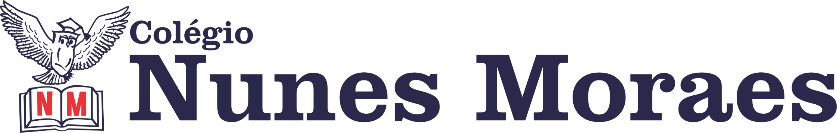 AGENDA DIÁRIA 3º ANO, 10 DE NOVEMBRO1ª AULA: LÍNGUA PORTUGUESA.Capítulo 16: Nas linhas da rede.      Págs.: 131 a 134.Objeto de conhecimento: Pronomes demonstrativos; emprego de esta e está.Aprendizagens essenciais: Identificar os pronomes demonstrativos e utilizá-los corretamente ao produzir textos.Link da videoaula: https://youtu.be/Txs1jDulvaQ ROTEIRO DA AULAAtividades propostas: Palavras que ajudam a mostrar131 a 133; Emprego de “esta” e “está”.2ª AULA: MATEMÁTICA.Capítulo 16: Matemática em 2-D e 3-D.      Págs.: 132 e133.Objetos de conhecimento: Figuras geométricas planas.Aprendizagens essenciais: Descrever, comparar e classificar figuras planas.Link da videoaula: https://youtu.be/SvjIXpO87Cw ROTEIRO DA AULAAtividades propostas: Tangram p.132 e 133, questões 10 a 12.3ª AULA : CIÊNCIAS.Capítulo 16: Usos do solo.      Págs.: 108 a 112.Objetos de conhecimento: O solo.Aprendizagens essenciais: Conhecer práticas de agricultura sustentável.Link da videoaula: https://youtu.be/QTGiZoVvw2o ROTEIRO DA AULAAtividades propostas: Abertura do capítulo 16: Usos do solo p.108 e 109; Solo agrícola p.110; Agricultura sustentável e suas práticas p.111 a 112.Atividade para casa: Agora é com você p.110, questão 1.4ª AULA: ARTECapítulo 16: Brincando com lendas e movimentos corporais.      Págs.: 182 a 189.Objetos de conhecimento: Projeto criativo.Aprendizagens essenciais: Compreender as relações entre as linguagens da Arte e suas práticas integradas.Link da videoaula: https://youtu.be/1hNL-a0ZaXg ROTEIRO DA AULAAtividades propostas: Abertura do capítulo 16: Brincando com lendas e movimentos corporais p.182; Que corpos esquisitos! P.183; Agora é com  você p.184 e 185Criaturas fantásticas e híbridas p.186 a 189.Bons estudos e uma ótima quarta-feira!